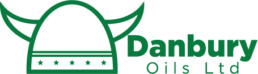 Viking House, Benbridge Industrial Estate, Heybridge, Maldon, Essex, CM9 4XPT: 01621 858864 E:danburyoils@aol.com W:www.danburyoils.co.ukCREDIT ACCOUNT APPLICATIONPLEASE NOTE, OUR TERMS ARE STRICTLY NET MONTHLY ACCOUNTAS AN AUTHORISED OFFICER OF THE COMPANY, YOU ARE ACKNOWLEDGING AND AGREEING TO THESE TERMSAPPLICANT DETAILSAPPLICANT DETAILSAPPLICANT DETAILSAPPLICANT DETAILSAPPLICANT DETAILSAPPLICANT DETAILSAPPLICANT DETAILSAPPLICANT DETAILSAPPLICANT DETAILSAPPLICANT DETAILSAPPLICANT DETAILSAPPLICANT DETAILSAPPLICANT DETAILSAPPLICANT DETAILSAPPLICANT DETAILSAPPLICANT DETAILSAPPLICANT DETAILSAPPLICANT DETAILSAPPLICANT DETAILSAPPLICANT DETAILSAPPLICANT DETAILSFULL TRADING NAME OF APPLICANTFULL TRADING NAME OF APPLICANTFULL TRADING NAME OF APPLICANTFULL TRADING NAME OF APPLICANTFULL TRADING NAME OF APPLICANTFULL TRADING NAME OF APPLICANTFULL TRADING NAME OF APPLICANTTRADING ADDRESSTRADING ADDRESSTRADING ADDRESSTRADING ADDRESSTRADING ADDRESSTRADING ADDRESSTRADING ADDRESSPOSTCODEPOSTCODEPOSTCODETELEPHONE No.TELEPHONE No.TELEPHONE No.ACCOUNTS EMAILACCOUNTS EMAILACCOUNTS EMAILACCOUNTS EMAILIF LIMITED COMPANY OR PUBLIC LIMITED COMPANYIF LIMITED COMPANY OR PUBLIC LIMITED COMPANYIF LIMITED COMPANY OR PUBLIC LIMITED COMPANYIF LIMITED COMPANY OR PUBLIC LIMITED COMPANYIF LIMITED COMPANY OR PUBLIC LIMITED COMPANYIF LIMITED COMPANY OR PUBLIC LIMITED COMPANYIF LIMITED COMPANY OR PUBLIC LIMITED COMPANYIF LIMITED COMPANY OR PUBLIC LIMITED COMPANYIF LIMITED COMPANY OR PUBLIC LIMITED COMPANYIF LIMITED COMPANY OR PUBLIC LIMITED COMPANYIF LIMITED COMPANY OR PUBLIC LIMITED COMPANYIF LIMITED COMPANY OR PUBLIC LIMITED COMPANYIF LIMITED COMPANY OR PUBLIC LIMITED COMPANYIF LIMITED COMPANY OR PUBLIC LIMITED COMPANYIF LIMITED COMPANY OR PUBLIC LIMITED COMPANYIF LIMITED COMPANY OR PUBLIC LIMITED COMPANYIF LIMITED COMPANY OR PUBLIC LIMITED COMPANYIF LIMITED COMPANY OR PUBLIC LIMITED COMPANYIF LIMITED COMPANY OR PUBLIC LIMITED COMPANYIF LIMITED COMPANY OR PUBLIC LIMITED COMPANYIF LIMITED COMPANY OR PUBLIC LIMITED COMPANYADDRESS OF REGISTERED OFFICEADDRESS OF REGISTERED OFFICEADDRESS OF REGISTERED OFFICEADDRESS OF REGISTERED OFFICEADDRESS OF REGISTERED OFFICEADDRESS OF REGISTERED OFFICEADDRESS OF REGISTERED OFFICEADDRESS OF REGISTERED OFFICEYEAR OF INCORPORATIONYEAR OF INCORPORATIONYEAR OF INCORPORATIONYEAR OF INCORPORATIONYEAR OF INCORPORATIONCOMPANY REGISTRATION NoCOMPANY REGISTRATION NoCOMPANY REGISTRATION NoVAT REGISTRATION NoVAT REGISTRATION NoVAT REGISTRATION NoVAT REGISTRATION NoNo. SHARES ISSUEDNo. SHARES ISSUEDNo. SHARES ISSUEDNo. SHARES ISSUEDNo. SHARES ISSUEDOF NOMINAL VALUE £OF NOMINAL VALUE £OF NOMINAL VALUE £IF PARTNERSHIP, GIVE FULL NAMES (NOT INITIALS) AND PRIVATE ADDRESSES OF ALL PARTNERSIF PARTNERSHIP, GIVE FULL NAMES (NOT INITIALS) AND PRIVATE ADDRESSES OF ALL PARTNERSIF PARTNERSHIP, GIVE FULL NAMES (NOT INITIALS) AND PRIVATE ADDRESSES OF ALL PARTNERSIF PARTNERSHIP, GIVE FULL NAMES (NOT INITIALS) AND PRIVATE ADDRESSES OF ALL PARTNERSIF PARTNERSHIP, GIVE FULL NAMES (NOT INITIALS) AND PRIVATE ADDRESSES OF ALL PARTNERSIF PARTNERSHIP, GIVE FULL NAMES (NOT INITIALS) AND PRIVATE ADDRESSES OF ALL PARTNERSIF PARTNERSHIP, GIVE FULL NAMES (NOT INITIALS) AND PRIVATE ADDRESSES OF ALL PARTNERSIF PARTNERSHIP, GIVE FULL NAMES (NOT INITIALS) AND PRIVATE ADDRESSES OF ALL PARTNERSIF PARTNERSHIP, GIVE FULL NAMES (NOT INITIALS) AND PRIVATE ADDRESSES OF ALL PARTNERSIF PARTNERSHIP, GIVE FULL NAMES (NOT INITIALS) AND PRIVATE ADDRESSES OF ALL PARTNERSIF PARTNERSHIP, GIVE FULL NAMES (NOT INITIALS) AND PRIVATE ADDRESSES OF ALL PARTNERSIF PARTNERSHIP, GIVE FULL NAMES (NOT INITIALS) AND PRIVATE ADDRESSES OF ALL PARTNERSIF PARTNERSHIP, GIVE FULL NAMES (NOT INITIALS) AND PRIVATE ADDRESSES OF ALL PARTNERSIF PARTNERSHIP, GIVE FULL NAMES (NOT INITIALS) AND PRIVATE ADDRESSES OF ALL PARTNERSIF PARTNERSHIP, GIVE FULL NAMES (NOT INITIALS) AND PRIVATE ADDRESSES OF ALL PARTNERSIF PARTNERSHIP, GIVE FULL NAMES (NOT INITIALS) AND PRIVATE ADDRESSES OF ALL PARTNERSIF PARTNERSHIP, GIVE FULL NAMES (NOT INITIALS) AND PRIVATE ADDRESSES OF ALL PARTNERSIF PARTNERSHIP, GIVE FULL NAMES (NOT INITIALS) AND PRIVATE ADDRESSES OF ALL PARTNERSIF PARTNERSHIP, GIVE FULL NAMES (NOT INITIALS) AND PRIVATE ADDRESSES OF ALL PARTNERSIF PARTNERSHIP, GIVE FULL NAMES (NOT INITIALS) AND PRIVATE ADDRESSES OF ALL PARTNERSIF PARTNERSHIP, GIVE FULL NAMES (NOT INITIALS) AND PRIVATE ADDRESSES OF ALL PARTNERSABCDEYEAR OF COMMENCEMENTYEAR OF COMMENCEMENTYEAR OF COMMENCEMENTYEAR OF COMMENCEMENTYEAR OF COMMENCEMENTYEAR OF COMMENCEMENTVAT REGISTRATION NO.VAT REGISTRATION NO.VAT REGISTRATION NO.BANK DETAILSBANK DETAILSBANK DETAILSBANK DETAILSBANK DETAILSBANK DETAILSBANK DETAILSBANK DETAILSBANK DETAILSBANK DETAILSBANK DETAILSBANK DETAILSBANK DETAILSBANK DETAILSBANK DETAILSBANK DETAILSBANK DETAILSBANK DETAILSBANK DETAILSBANK DETAILSBANK DETAILSBANK NAMEBANK NAMEBANK NAMEADDRESSADDRESSADDRESSSORT CODESORT CODESORT CODEACCOUNT NO.ACCOUNT NO.ACCOUNT NO.SIZE OF BUSINESSSIZE OF BUSINESSSIZE OF BUSINESSSIZE OF BUSINESSSIZE OF BUSINESSSIZE OF BUSINESSSIZE OF BUSINESSSIZE OF BUSINESSSIZE OF BUSINESSSIZE OF BUSINESSSIZE OF BUSINESSSIZE OF BUSINESSSIZE OF BUSINESSSIZE OF BUSINESSSIZE OF BUSINESSSIZE OF BUSINESSSIZE OF BUSINESSSIZE OF BUSINESSSIZE OF BUSINESSSIZE OF BUSINESSSIZE OF BUSINESSNo. OF EMPLOYEESNo. OF EMPLOYEESNo. OF EMPLOYEESNo. OF EMPLOYEESANNUAL SALES £ANNUAL SALES £ANNUAL SALES £REFERENCESREFERENCESREFERENCESREFERENCESREFERENCESREFERENCESREFERENCESREFERENCESREFERENCESREFERENCESREFERENCESREFERENCESREFERENCESREFERENCESREFERENCESREFERENCESREFERENCESREFERENCESREFERENCESREFERENCESREFERENCESNAME, ADDRESS AND TELEPHONE NUMBER OF TWO PRINCIPAL SUPPLIERSNAME, ADDRESS AND TELEPHONE NUMBER OF TWO PRINCIPAL SUPPLIERSNAME, ADDRESS AND TELEPHONE NUMBER OF TWO PRINCIPAL SUPPLIERSNAME, ADDRESS AND TELEPHONE NUMBER OF TWO PRINCIPAL SUPPLIERSNAME, ADDRESS AND TELEPHONE NUMBER OF TWO PRINCIPAL SUPPLIERSNAME, ADDRESS AND TELEPHONE NUMBER OF TWO PRINCIPAL SUPPLIERSNAME, ADDRESS AND TELEPHONE NUMBER OF TWO PRINCIPAL SUPPLIERSNAME, ADDRESS AND TELEPHONE NUMBER OF TWO PRINCIPAL SUPPLIERSNAME, ADDRESS AND TELEPHONE NUMBER OF TWO PRINCIPAL SUPPLIERSNAME, ADDRESS AND TELEPHONE NUMBER OF TWO PRINCIPAL SUPPLIERSNAME, ADDRESS AND TELEPHONE NUMBER OF TWO PRINCIPAL SUPPLIERSNAME, ADDRESS AND TELEPHONE NUMBER OF TWO PRINCIPAL SUPPLIERSNAME, ADDRESS AND TELEPHONE NUMBER OF TWO PRINCIPAL SUPPLIERSNAME, ADDRESS AND TELEPHONE NUMBER OF TWO PRINCIPAL SUPPLIERSNAME, ADDRESS AND TELEPHONE NUMBER OF TWO PRINCIPAL SUPPLIERSNAME, ADDRESS AND TELEPHONE NUMBER OF TWO PRINCIPAL SUPPLIERSNAME, ADDRESS AND TELEPHONE NUMBER OF TWO PRINCIPAL SUPPLIERSNAME, ADDRESS AND TELEPHONE NUMBER OF TWO PRINCIPAL SUPPLIERSNAME, ADDRESS AND TELEPHONE NUMBER OF TWO PRINCIPAL SUPPLIERSNAME, ADDRESS AND TELEPHONE NUMBER OF TWO PRINCIPAL SUPPLIERSNAME, ADDRESS AND TELEPHONE NUMBER OF TWO PRINCIPAL SUPPLIERSSUPPLIER 1SUPPLIER 1SUPPLIER 1VALUE OF ANNUAL PURCHASESVALUE OF ANNUAL PURCHASESVALUE OF ANNUAL PURCHASESVALUE OF ANNUAL PURCHASESVALUE OF ANNUAL PURCHASES££££ADDRESSADDRESSADDRESSTELEPHONE No.TELEPHONE No.TELEPHONE No.TELEPHONE No.TELEPHONE No.SUPPLIER 2SUPPLIER 2SUPPLIER 2VALUE OF ANNUAL PURCHASESVALUE OF ANNUAL PURCHASESVALUE OF ANNUAL PURCHASESVALUE OF ANNUAL PURCHASESVALUE OF ANNUAL PURCHASES££££ADDRESSADDRESSADDRESSTELEPHONE No.TELEPHONE No.TELEPHONE No.TELEPHONE No.TELEPHONE No.PLEASE STATE MAXIMUM CREDIT REQUIREMENTPLEASE STATE MAXIMUM CREDIT REQUIREMENTPLEASE STATE MAXIMUM CREDIT REQUIREMENTPLEASE STATE MAXIMUM CREDIT REQUIREMENTPLEASE STATE MAXIMUM CREDIT REQUIREMENTPLEASE STATE MAXIMUM CREDIT REQUIREMENTPLEASE STATE MAXIMUM CREDIT REQUIREMENTPLEASE STATE MAXIMUM CREDIT REQUIREMENTPLEASE STATE MAXIMUM CREDIT REQUIREMENT££££££££££££NAME OF MANAGING DIRECTORNAME OF MANAGING DIRECTORNAME OF MANAGING DIRECTORNAME OF MANAGING DIRECTORNAME OF MANAGING DIRECTORNAME OF MANAGING DIRECTORNAME OF MANAGING DIRECTORNAME OF MANAGING DIRECTORNAME OF MANAGING DIRECTORNAMES OF YOUR DIRECTORSNAMES OF YOUR DIRECTORSNAMES OF YOUR DIRECTORSNAMES OF YOUR DIRECTORSNAMES OF YOUR DIRECTORSNAMES OF YOUR DIRECTORSNAMES OF YOUR DIRECTORSNAMES OF YOUR DIRECTORSNAMES OF YOUR DIRECTORSDIRECTOR 1DIRECTOR 1DIRECTOR 1DIRECTOR 1DIRECTOR 1DIRECTOR 1DIRECTOR 1DIRECTOR 1DIRECTOR 1DIRECTOR 2DIRECTOR 2DIRECTOR 2DIRECTOR 2DIRECTOR 2DIRECTOR 2DIRECTOR 2DIRECTOR 2DIRECTOR 2DIRECTOR 3DIRECTOR 3DIRECTOR 3DIRECTOR 3DIRECTOR 3DIRECTOR 3DIRECTOR 3DIRECTOR 3DIRECTOR 3NAME OF PERSON RESPOSIBLE FOR PAYMENT OF ACCOUNTNAME OF PERSON RESPOSIBLE FOR PAYMENT OF ACCOUNTNAME OF PERSON RESPOSIBLE FOR PAYMENT OF ACCOUNTNAME OF PERSON RESPOSIBLE FOR PAYMENT OF ACCOUNTNAME OF PERSON RESPOSIBLE FOR PAYMENT OF ACCOUNTNAME OF PERSON RESPOSIBLE FOR PAYMENT OF ACCOUNTNAME OF PERSON RESPOSIBLE FOR PAYMENT OF ACCOUNTNAME OF PERSON RESPOSIBLE FOR PAYMENT OF ACCOUNTNAME OF PERSON RESPOSIBLE FOR PAYMENT OF ACCOUNTDECLARATION BY CREDIT APPLICANTDECLARATION BY CREDIT APPLICANTDECLARATION BY CREDIT APPLICANTDECLARATION BY CREDIT APPLICANTDECLARATION BY CREDIT APPLICANTDECLARATION BY CREDIT APPLICANTDECLARATION BY CREDIT APPLICANTDECLARATION BY CREDIT APPLICANTDECLARATION BY CREDIT APPLICANTDECLARATION BY CREDIT APPLICANTDECLARATION BY CREDIT APPLICANTDECLARATION BY CREDIT APPLICANTDECLARATION BY CREDIT APPLICANTDECLARATION BY CREDIT APPLICANTDECLARATION BY CREDIT APPLICANTDECLARATION BY CREDIT APPLICANTDECLARATION BY CREDIT APPLICANTDECLARATION BY CREDIT APPLICANTDECLARATION BY CREDIT APPLICANTDECLARATION BY CREDIT APPLICANTDECLARATION BY CREDIT APPLICANTWe hereby request you to open a credit account.We hereby request you to open a credit account.We hereby request you to open a credit account.We hereby request you to open a credit account.We hereby request you to open a credit account.We hereby request you to open a credit account.We hereby request you to open a credit account.We hereby request you to open a credit account.We hereby request you to open a credit account.We hereby request you to open a credit account.We hereby request you to open a credit account.We hereby request you to open a credit account.We hereby request you to open a credit account.We hereby request you to open a credit account.We hereby request you to open a credit account.We hereby request you to open a credit account.We hereby request you to open a credit account.We hereby request you to open a credit account.We hereby request you to open a credit account.We hereby request you to open a credit account.We hereby request you to open a credit account.Director/Partner Declaration:Director/Partner Declaration:Director/Partner Declaration:Director/Partner Declaration:Director/Partner Declaration:Director/Partner Declaration:Director/Partner Declaration:Director/Partner Declaration:Director/Partner Declaration:Director/Partner Declaration:Director/Partner Declaration:Director/Partner Declaration:Director/Partner Declaration:Director/Partner Declaration:Director/Partner Declaration:Director/Partner Declaration:Director/Partner Declaration:Director/Partner Declaration:Director/Partner Declaration:Director/Partner Declaration:Director/Partner Declaration:I, being an authorised officer of the business, do agree that payment of all accounts will be received by you (our supplier) within the stated credit terms.  I/We appreciate that the adherence to this obligation is the essence of the contract between us.I, being an authorised officer of the business, do agree that payment of all accounts will be received by you (our supplier) within the stated credit terms.  I/We appreciate that the adherence to this obligation is the essence of the contract between us.I, being an authorised officer of the business, do agree that payment of all accounts will be received by you (our supplier) within the stated credit terms.  I/We appreciate that the adherence to this obligation is the essence of the contract between us.I, being an authorised officer of the business, do agree that payment of all accounts will be received by you (our supplier) within the stated credit terms.  I/We appreciate that the adherence to this obligation is the essence of the contract between us.I, being an authorised officer of the business, do agree that payment of all accounts will be received by you (our supplier) within the stated credit terms.  I/We appreciate that the adherence to this obligation is the essence of the contract between us.I, being an authorised officer of the business, do agree that payment of all accounts will be received by you (our supplier) within the stated credit terms.  I/We appreciate that the adherence to this obligation is the essence of the contract between us.I, being an authorised officer of the business, do agree that payment of all accounts will be received by you (our supplier) within the stated credit terms.  I/We appreciate that the adherence to this obligation is the essence of the contract between us.I, being an authorised officer of the business, do agree that payment of all accounts will be received by you (our supplier) within the stated credit terms.  I/We appreciate that the adherence to this obligation is the essence of the contract between us.I, being an authorised officer of the business, do agree that payment of all accounts will be received by you (our supplier) within the stated credit terms.  I/We appreciate that the adherence to this obligation is the essence of the contract between us.I, being an authorised officer of the business, do agree that payment of all accounts will be received by you (our supplier) within the stated credit terms.  I/We appreciate that the adherence to this obligation is the essence of the contract between us.I, being an authorised officer of the business, do agree that payment of all accounts will be received by you (our supplier) within the stated credit terms.  I/We appreciate that the adherence to this obligation is the essence of the contract between us.I, being an authorised officer of the business, do agree that payment of all accounts will be received by you (our supplier) within the stated credit terms.  I/We appreciate that the adherence to this obligation is the essence of the contract between us.I, being an authorised officer of the business, do agree that payment of all accounts will be received by you (our supplier) within the stated credit terms.  I/We appreciate that the adherence to this obligation is the essence of the contract between us.I, being an authorised officer of the business, do agree that payment of all accounts will be received by you (our supplier) within the stated credit terms.  I/We appreciate that the adherence to this obligation is the essence of the contract between us.I, being an authorised officer of the business, do agree that payment of all accounts will be received by you (our supplier) within the stated credit terms.  I/We appreciate that the adherence to this obligation is the essence of the contract between us.I, being an authorised officer of the business, do agree that payment of all accounts will be received by you (our supplier) within the stated credit terms.  I/We appreciate that the adherence to this obligation is the essence of the contract between us.I, being an authorised officer of the business, do agree that payment of all accounts will be received by you (our supplier) within the stated credit terms.  I/We appreciate that the adherence to this obligation is the essence of the contract between us.I, being an authorised officer of the business, do agree that payment of all accounts will be received by you (our supplier) within the stated credit terms.  I/We appreciate that the adherence to this obligation is the essence of the contract between us.I, being an authorised officer of the business, do agree that payment of all accounts will be received by you (our supplier) within the stated credit terms.  I/We appreciate that the adherence to this obligation is the essence of the contract between us.I, being an authorised officer of the business, do agree that payment of all accounts will be received by you (our supplier) within the stated credit terms.  I/We appreciate that the adherence to this obligation is the essence of the contract between us.I, being an authorised officer of the business, do agree that payment of all accounts will be received by you (our supplier) within the stated credit terms.  I/We appreciate that the adherence to this obligation is the essence of the contract between us.SIGNEDSIGNEDPRINT NAMEPRINT NAMEDATEDATE